Экскурсионный тур «Гомель - Мозырь»Программа тура:Выезд из Витебска рано утром Прибытие в Гомель. Обзорная экскурсия по Гомелю, который известен по письменным источникам с середины XII века. Гомель — второй по величине город Беларуси, расположенный на одной из крупнейших судоходных рек страны — реке Сож. В Гомеле сохранилось большое количество жилых и общественных зданий XVII-XVIII вв. в стиле барокко и классицизма. Вы увидите также прекрасные образцы модерна - это жилые особняки, общественные здания, живописная Никольская церковь.Посещение Дворца Румянцевых и Паскевичей - памятника архитектуры классицизма XVIII-XIX веков, главную достопримечательность города, композиционный центр Гомельского дворцово-паркового ансамбля, включающего, помимо дворца, городской парк, Петропавловский собор, часовню-усыпальницу. Во время экскурсии по дворцу вы сможете пройти по его центральной части и башне, где воссоздана атмосфера былого дворцового убранства. Архитектурным великолепием восхищает парадный колонный зал, изысканностью — Красная гостиная, мемориальностью — зал торжественных приёмов, лёгкостью и изяществом — дворцовые галереи. В концертном зале, бывшей Белой гостиной, атмосфера музыкальных вечеров. Собрание музея Гомельского дворцово-паркового ансамбля — одно из богатейших в Беларуси. Вы увидите мемориальные вещи семьи Паскевичей; археологическую и нумизматическую коллекцию; собрание рукописных и старопечатных книг; ценные иконы и культовые предметы. Дворец окружен огромным ухоженным парком, по которому вы сможете прогуляться. Гармоничное сочетание в едином ансамбле архитектуры, рельефа, зелени, воды, художественная выразительность комплекса позволяют отнести его к лучшим образцам дворцово-паркового искусства Беларуси XVIII-XIX вв. Переезд в Мозырь, небольшой белорусский город с крупнейшим в стране речным портом. Вы сможете посетить музейный комплекс, памятник деревянного зодчества «Мозырский замок». Здесь располагались дворец, хозяйственные постройки, церковь, колодец, оборонные башни. Замок защищал территорию от набегов захватчиков. Сегодня он является частью древнего города. Этот замок - настоящая жемчужина древнего зодчества. Здесь проходят выставки произведений декоративно-прикладного искусства, живописи, организуются экспозиции, стилизованные под эпоху Средневековья. На территории замка находится детский городок с башенками, лестницами, деревянными композициями, множеством сказочных персонажей. Мозырь интересен не только государственным заказником «Мозырские овраги», но еще и, например, двумя памятниками поэту А.С.Пушкину, чем не могут похвастаться другие города.. Стоимость тура: 40 руб.Стоимость тура рассчитана на одного человека при группе 40 человек + 4 сопровождающих бесплатно + 2 детей из малообеспеченных семей.В стоимость тура включено:
• информационно-консультативная услуга по подбору и бронированию тура,
• транспортные услуги комфортабельным автобусом (DVD, кондиционер или обдувы),
• экскурсионное обслуживание по маршруту.
• бронирование входных билетов;Дополнительно оплачиваются входные билеты в музеи по программе.Необходимые документы:
Для организованных групп взрослых (профкомы, предприятия, студенты): заявка на экскурсионный тур, список группы. Для школьных групп: заявка на экскурсионный тур, список группы (2 шт.) с печатью школы, утвержденный РОНО, с указанием ответственных за школьников. 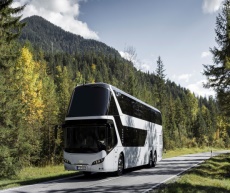 ООО Туристическая компания «Транс Бус плюс»УНП 391811752210001 РБ г. Витебск ул. Димитрова 10А,3 этаж, офисы №3, 10Время работы: ежедневно с 11:00 до 18:00+375 (212) 65-56-06+375 (33) 660-54-54 (мтс)+375 (29) 292-22-28 (мтс)+375 (33) 904-04-24 (велком)Сайт www.transbus.bye-mail: transbusplus@mail.ru